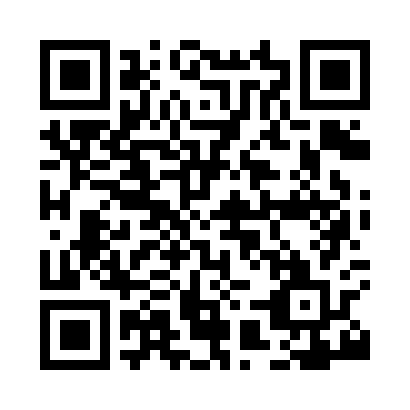 Prayer times for Bosley, Cheshire, UKWed 1 May 2024 - Fri 31 May 2024High Latitude Method: Angle Based RulePrayer Calculation Method: Islamic Society of North AmericaAsar Calculation Method: HanafiPrayer times provided by https://www.salahtimes.comDateDayFajrSunriseDhuhrAsrMaghribIsha1Wed3:295:341:066:158:3810:442Thu3:255:321:056:168:4010:473Fri3:225:301:056:178:4210:504Sat3:195:281:056:188:4310:545Sun3:165:261:056:198:4510:556Mon3:155:241:056:208:4710:567Tue3:145:221:056:218:4810:578Wed3:135:211:056:228:5010:589Thu3:125:191:056:238:5210:5910Fri3:115:171:056:248:5410:5911Sat3:105:151:056:258:5511:0012Sun3:095:141:056:268:5711:0113Mon3:095:121:056:278:5911:0214Tue3:085:101:056:289:0011:0315Wed3:075:091:056:299:0211:0416Thu3:065:071:056:309:0311:0417Fri3:055:061:056:319:0511:0518Sat3:055:041:056:329:0711:0619Sun3:045:031:056:339:0811:0720Mon3:035:011:056:339:1011:0821Tue3:035:001:056:349:1111:0822Wed3:024:581:056:359:1311:0923Thu3:014:571:056:369:1411:1024Fri3:014:561:056:379:1511:1125Sat3:004:551:056:389:1711:1126Sun3:004:541:066:389:1811:1227Mon2:594:521:066:399:2011:1328Tue2:594:511:066:409:2111:1329Wed2:584:501:066:419:2211:1430Thu2:584:491:066:429:2311:1531Fri2:574:481:066:429:2511:16